Akira MAENO (Japan)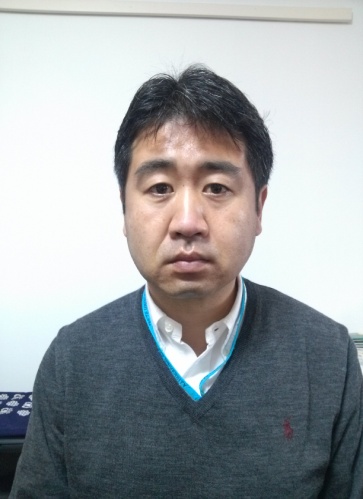 Dissertation topic:“Peace Operations in the Failed States”Research Interests:Peacekeeping Operations; State Building; State Formatione-mail: doc06010@grips.ac.jpCurrent Position:Ph.D CandidateWorking Experience:Ministry of Defense, Cabinet SecretariatEducation:MA in IR, the Fletcher School of Law and Diplomacy, Tufts UniversityBA in Law, The University of TokyoLanguages:Japanese (native), English (not fluent)